Choosing a Confirmation Name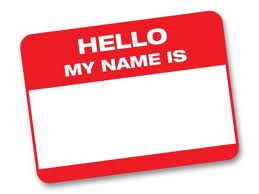 Often when people in the Bible have an encounter with God, or are called by God in a special way, they receive a new name. In the sacrament of Confirmation, you are being called by God to become a full member of the Catholic Church. Choosing a name marks the significance of this change in your life.The practice of choosing a name for Confirmation also connects us to the Communion of Saints. The Catholic Church is not made of just the people who are members today, but it includes all who have gone before us and who pray for us in heaven. We choose a saint to guide us in the way of Christ and to intercede in prayer for us in a special way.Think about it, if you want to be a great basketball player, you study Michael Jordan. If you want to be a great writer, you study Shakespeare. If you want to be great at anything you study the best! SO, if you want to be a great CATHOLIC, you study the saints! Even better, the saints pray for you and help you along the way!	If your first or middle name is already a saint name, you may choose to keep it for your Confirmation name as well. This shows the connection between your Baptism and Confirmation. You should choose a saint that has personal meaning for you, is inspiring to you, or perhaps is patron of something of importance to you. This way you will have a special connection to the saint throughout your life. Pray for guidance in choosing a name!Resources to help you find a saint:http://lifeteen.com/blog/biggest-best-list-confirmation-saints-guys-girls/http://www.catholic.org/saints/http://www.catholic-saints.info/https://www.franciscanmedia.org/source/saint-of-the-day/ We have a TON of books on saints in the Religious Education resource room! Feel free to stop in and browse! Your catechist will also have resources and ideas.